Тема неделиЗдравствуй лето.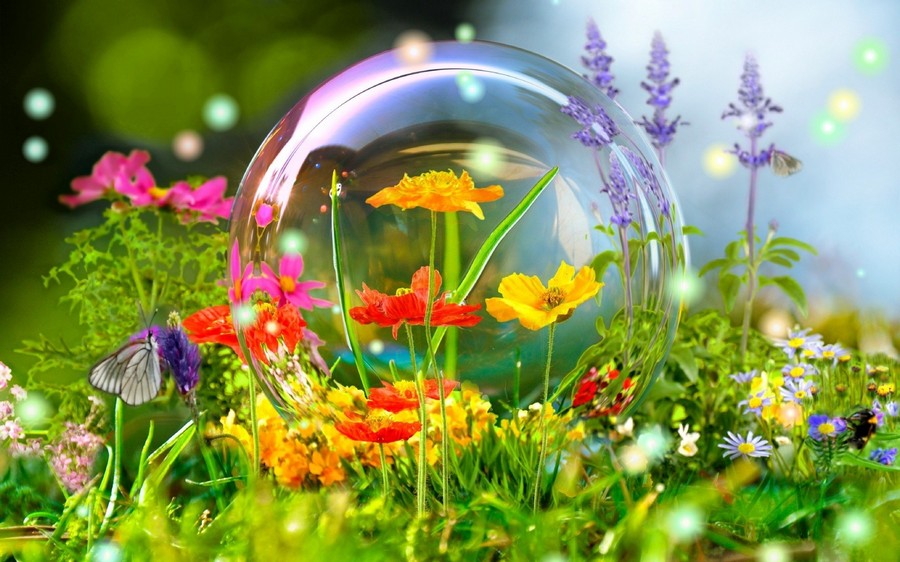 Развитие речи.Что такое лето?Что такое лето?Это много света,Это поле, это лес,Это тысячи чудес,Это в небе облака,Это быстрая река,Это яркие цветы,Это синь высоты,Это в мире сто дорогДля ребячьих ног.***Вот и лето подоспело -Земляника покраснела;Повернется к солнцу боком -Вся нальется алым соком.В поле - красная гвоздика,Красный клевер... Погляди-ка:И лесной шиповник летомВесь осыпан красным цветом...Видно, люди не напрасноНазывают лето красным!М. ИвенсенЗагадки.Математика.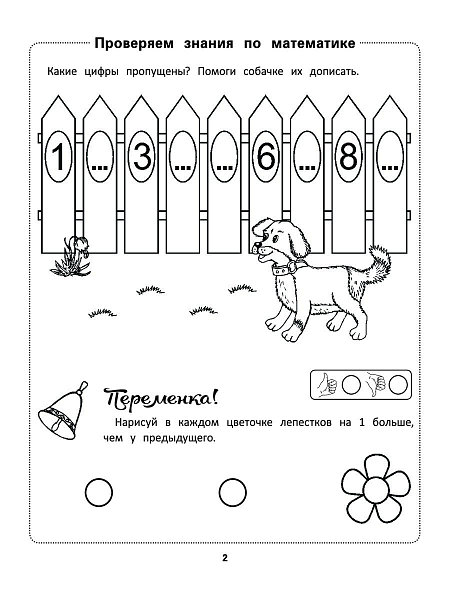 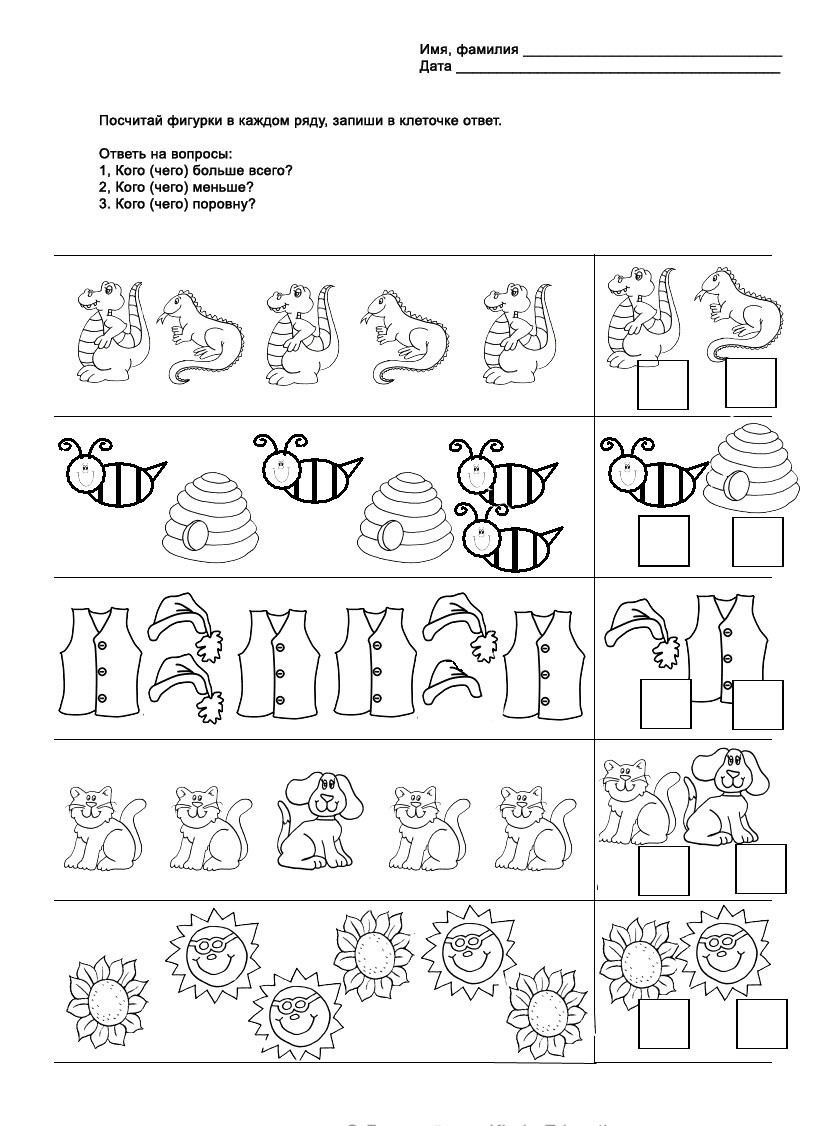 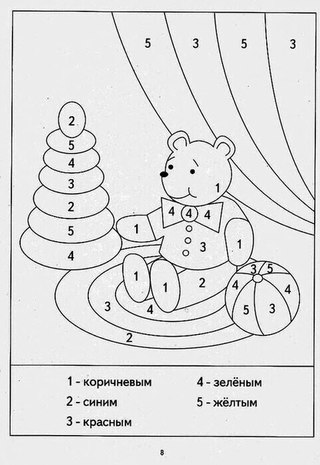 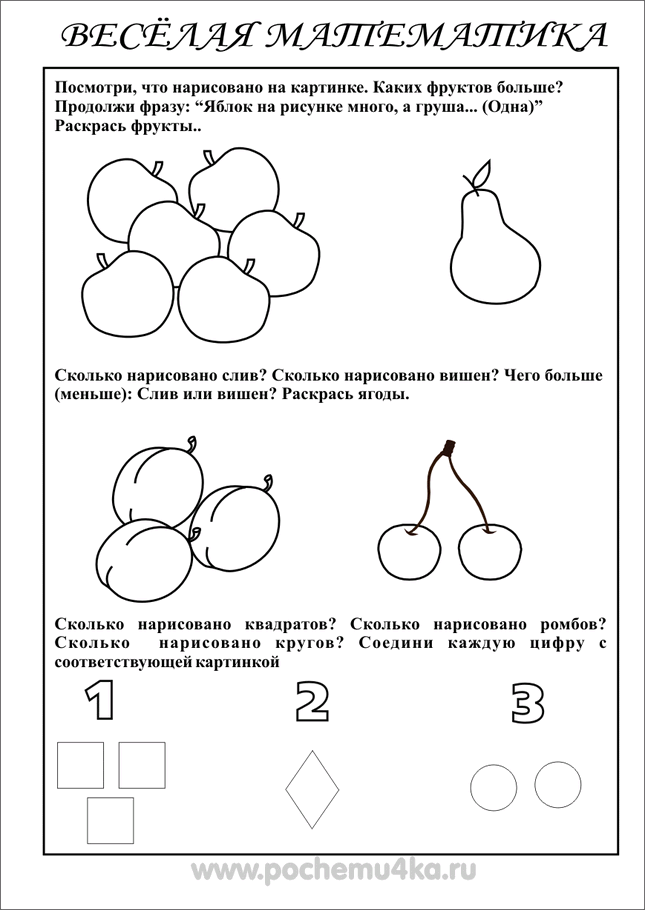 Рисование.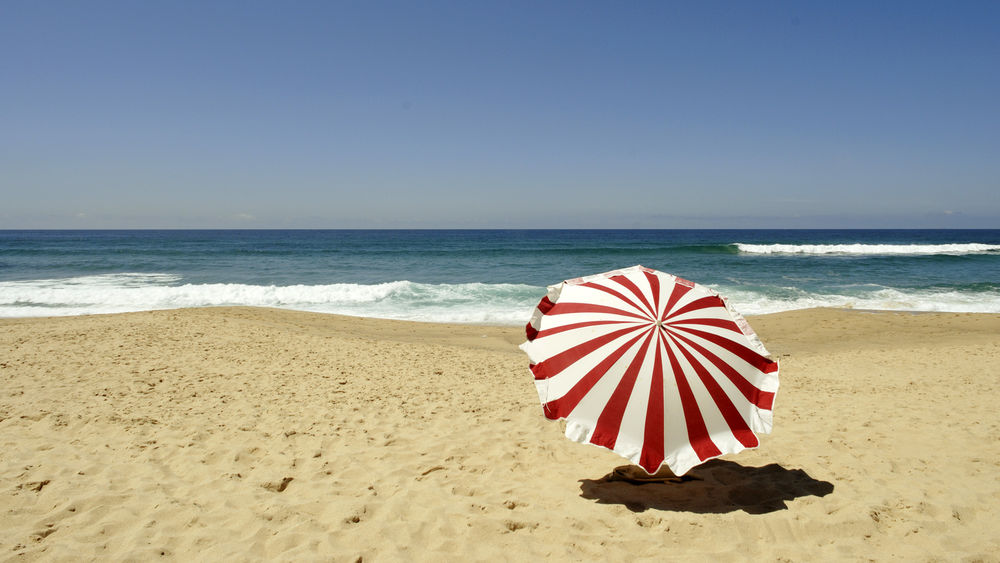 https://youtu.be/88eCE5SD-GoЛепка.«стрекоза»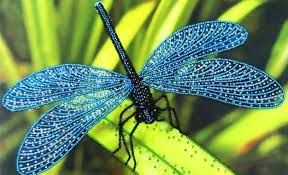  https://youtu.be/FnDXmzx-z_EЗеленеют луга,
В небе - радуга-дуга.
Солнцем озеро согрето:
Всех зовёт купаться ...
(Лето)

Ты весь мир обогреваешь
И усталости не знаешь,
Улыбаешься в оконце,
А зовут тебя все ...
(Солнце)Летом - снег!
Просто смех!
По городу летает,
Почему же он не тает?
(Пух с тополей)

Шумит он в поле и в саду,
А в дом не попадет.
И никуда я не иду,
Покуда он идет.
(Дождь)

В синем небе,
Как по речке,
Белые плывут овечки.
Держат путь издалека
Как зовут их? ... (Облака)Утром бусы засверкали,
Всю траву собой заткали,
А пошли искать их днём,
Ищем, ищем - не найдём.
(Роса)

Не зверь, не птица,
Носок как спица.
Летит - пищит,
Сядет - молчит.
(Комар)Живут сестра и брат:
Одну всякий видит,
Да не слышит,
Другого всякий слышит,
Да не видит.
(Молния и гром)

Что за чудо-красота!
Расписные ворота
Показались на пути!
В них ни въехать,
Ни войти.
(Радуга)

Над цветком
Порхает, пляшет,
Веерком узорным машет.
(Бабочка)

Не сеть она и не сачок,
Рыбу ловит на крючок.
(Удочка)